LMMS                                                               International Night                                                                                                              T-shirt Design Contest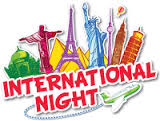 Mark Your Calendars!Our 7th annual LMMS International Night will be Tuesday, February 7, 2017!       Presenter applications will be available before Winter Break (electronically)                      & sent home with report card envelopes in January.New for this year!The LMMS Foundation will be sponsoring shirts for International Night! These will be available to students, friends, family, & staff!LMMS Students are invited to submit contest entries to determine the t-shirt design! Contest winner(s) will receive a small prize.Rules: Open to LMMS studentsInclude the following:  Lost Mountain Middle School (school name), International Night (7th annual is optional), February 7, 2017 (date)Two color designStudent Name _________________________________Grade ______	Homeroom _______________________Parent Signature ______________________________________    Date____/____/____Return completed submissions to Ms. Dawson (605) or Mrs. Denison (Art Room) by Thursday, December 15, 2016. Front: 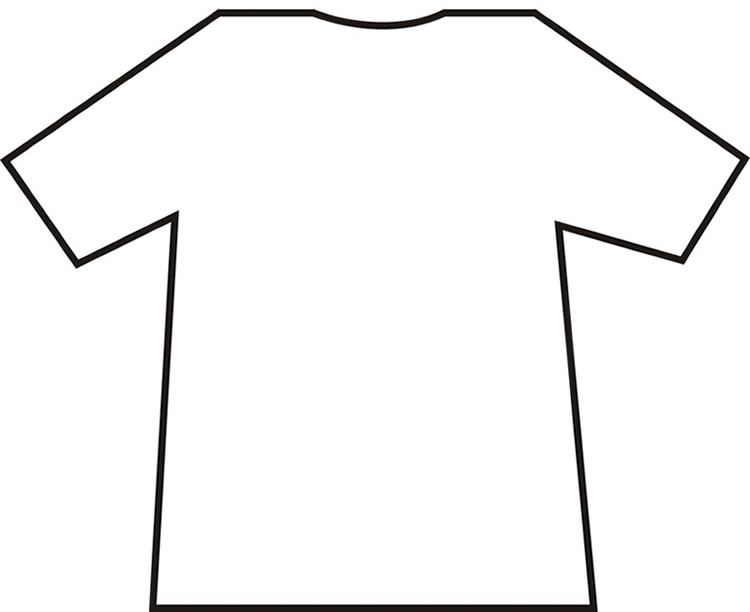 **Include: Lost Mountain Middle School (school name), International Night (7th annual is optional), February 7, 2017 (date)**Two color designBack: **Include the following:  Lost Mountain Middle School (school name), International Night (7th annual is optional), February 7, 2017 (date)**Two color design